Internship Opportunity with Abaana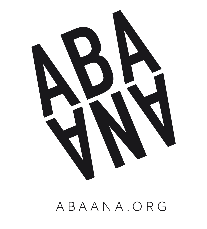 (2 positions available)Do you want to help save children from poverty?Abaana is a Christian based charity which invests in children in Africa, helping them to break the chains of poverty through education. Do you have a passion to make a difference? Could you help Abaana fulfil its goals? Why not consider our exciting internship opportunity?The two internships will run from August 2017 until the end of June 2018 (with the option of a trip to Uganda as part of an Abaana team in July/August 2018).  The main areas of work will be:Supporting Abaana’s general work: Helping within the office, running events and giving presentations.Promotion of Challenge 48: Helping Abaana network across schools and universities to encourage as many people as possible to be involved in C48.Supporting the Abaana New Life Choir: Assisting in the detailed preparations for the potential New Life Choir tour.Supporting the teams: Promoting teams to Uganda, assisting with the preparation and travelling to Uganda with one or two teams during the summer.The interns post covers 35 hours per week which will include some evenings and weekends. During the post Abaana will aim to develop the skills of each intern (see overleaf).The ideal candidate will have:Ability to work on own initiative and have flexibility with regards to the role. Ability to work as an enthusiastic team member and gain the confidence of colleagues, donors and the general public.Willingness to network with students across schools and Universities.Education: A- levels or equivalent.Good oral and written communication skills.Excellent organisational skills.Ability to drive and access to a car.A personal Christian faith and be able to support the ethos and aims of Abaana.The successful interns will receive a bursary to the value of £5,000, and will have their normal workplace expenses covered. The bursary will include the option to take on a part time course at SERC or equivalent body, and the cost of return flights to Uganda.On two sides of A4 paper tell us the following:Who you are?What sort of education you have had?Your God story – how did you meet Jesus?What you think you can bring to the post?What you would like to achieve through this internship?Why do you want this internship?Describe yourself in five words.Please email to Fiona at fiona@abaana.org  Please note: Applications will close on Wednesday, 28th June at 12 noon.During the 40 weeks, the interns will work through a Skills Passport, showing their progress in key learning areas, recording both the skills they have learnt, and the amount of time they had in experience. They will also go through an Abaana interview process, and receive coaching on interview processes.Some of the key skills and experience they will acquire:General office skills and experienceHandling money – Good practice in record keeping and accountability. Will gain experience in handling income, processing and banking.Working with databases – Will learn the basics about databases and the importance of connecting with donors (or customers) – Will learn the importance of accurate data input, and gain experience in using databases.Development of communications skillsWill learn about how to deal with donors and service providers on the phone. Will gain experience in dealing with phone calls.Networking – will gain experience in using networks to develop /secure opportunities.Will learn about marketing through different medias, and have opportunities to run some media campaigns.Will receive training in public speaking, from preparation to delivery, and gain at least 20 hours of experience.Will be mentored in the office environment, and develop skills of communication with other staff.Leadership skillsWill be coached on how to lead volunteers and have first-hand experience in leading teams of volunteers for fundraising ideas.May have potential to be part of a leadership in a team to Uganda.Will be engaged in a full mentoring programme Travel ExperienceTravelling to Uganda working with Ugandan team and inside workings of Abaana Uganda.Develop advanced IT skills in a wide range of products.Use of excel from basic to advanced skills, including uses of filters, advanced formulas, pivot tables etc.Use of advanced word applications, including mail merge.Full use of powerpoint – All interns will be able to design and create full multimedia presentations, fully using transitions, animations and embedding video or other multimedia.Use of outlook – managing tasks and calendar.Use of Adobe products (creative)Creative planningWill gain opportunities to plan and implement their own ideas.